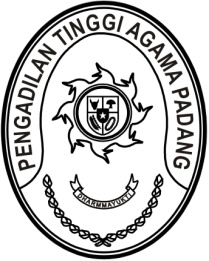 MAHKAMAH AGUNG REPUBLIK INDONESIADIREKTORAT JENDERAL BADAN PERADILAN AGAMAPENGADILAN TINGGI AGAMA PADANGJalan By Pass KM 24, Batipuh Panjang, Koto TangahKota Padang, Sumatera Barat 25171 www.pta-padang.go.id, admin@pta-padang.go.idNomor	:	           /KPTA.W3-A/KP4.1.3/I/2024	Januari 2024Sifat	: PentingLampiran	: 1 (satu) LampiranPerihal	:	Permohonan Pindah TugasKepada Yth.Ketua Pengadilan Tinggi Agama MedanAssalamu’alaikum, Wr. Wb.	Bersama ini kami teruskan permohonan pindah tugas Sdri. Arlia Novriany, A.Md 
NIP. 199111032022032010, Pangkat/Gol. Ruang Pengatur (II/c), jabatan Pengelola Barang Milik Negara pada Pengadilan Agama Bukittinggi Kelas IB dalam wilayah hukum Pengadilan Tinggi Agama Padang yang mengajukan pindah tugas ke Pengadilan Tinggi Agama Medan.	Sebagai bahan pertimbangan untuk proses kepindahan tersebut, terlampir kami kirimkan sebagai berikut: Surat Persetujuan Pindah dari Ketua Pengadilan Tinggi Agama Padang;Surat Pernyataan Tidak Pernah Dijatuhi Hukuman Disiplin Tingkat Sedang/Berat dari Ketua Pengadilan Tinggi Agama Padang;Surat Permohonan Pindah;Surat Persetujuan Pindah dari Ketua Pengadilan Agama Bukittinggi;Fotocopy SK CPNS;Fotocopy SK PNS;Fotocopy SK Jabatan Terakhir;Fotocopy SKP 2 Tahun Terakhir;Fotocopy bukti check-up rutin orang tua;Daftar Riwayat Hidup;Fotocopy SK PNS Suami;	Demikian kami sampaikan dan terima kasih.	Wassalam	Ketua, 	Abd. Hamid PulunganTembusan:1. Ketua Pengadilan Agama Bukittinggi;2. Sdri Danang Arlia Novriany, A.Md, pada Pengadilan Agama Bukittinggi;MAHKAMAH AGUNG REPUBLIK INDONESIADIREKTORAT JENDERAL BADAN PERADILAN AGAMAPENGADILAN TINGGI AGAMA PADANGJalan By Pass KM 24, Batipuh Panjang, Koto TangahKota Padang, Sumatera Barat 25171 www.pta-padang.go.id, admin@pta-padang.go.idSURAT PERSETUJUAN PINDAHNomor:            /KPTA.W3-A/KP4.1.3/I/2024Yang bertanda tangan dibawah ini Ketua Pengadilan Tinggi Agama Padang, menerangkan bahwa:Nama	: Arlia Novriany, A.MdNIP	: 199111032022032010Pangkat/Golongan	: Pengatur (II/c)Jabatan	: Pengelola Barang Milik NegaraSatuan Kerja	: Pengadilan Agama BukittinggiDiberikan persetujuan pindah dari Pengadilan Agama Bukittinggi Kelas IB ke Pengadilan Tinggi Agama Medan, dengan ketentuan bahwa yang bersangkutan tetap melaksanakan tugas di unit kerja yang lama sampai dengan adanya surat keputusan mutasi pada satuan kerja yang baru.Demikian surat persetujuan pindah ini dibuat, untuk dipergunakan sebagaimana mestinya	Padang,      Januari 2024	Ketua, 	Dr. H. Abd. Hamid Pulungan, S.H., M.H.	NIP. 195807051986031001 MAHKAMAH AGUNG REPUBLIK INDONESIADIREKTORAT JENDERAL BADAN PERADILAN AGAMAPENGADILAN TINGGI AGAMA PADANGJalan By Pass KM 24, Batipuh Panjang, Koto TangahKota Padang, Sumatera Barat 25171 www.pta-padang.go.id, admin@pta-padang.go.idSURAT PERNYATAANTIDAK PERNAH DIJATUHI HUKUMAN DISIPLIN TINGKAT SEDANG / BERATNomor:            /KPTA.W3-A/KP4.1.3/I/2024Yang bertanda tangan dibawah ini:Nama	: Dr. H. Abd. Hamid Pulungan, S.H., M.H.NIP	: 195807051986031001Pangkat/Golongan	: Pembina Utama (IV/e)Jabatan	: Ketua Pengadilan Tinggi Agama PadangDengan ini menyatakan dengan sesungguhnya, bahwa Pegawai Negeri Sipil,Nama	: Arlia Novriany, A.MdNIP	: 199111032022032010Pangkat/Golongan	: Pengatur (II/c)Jabatan	: Pengelola Barang Milik NegaraSatuan Kerja	: Pengadilan Agama Bukittinggidalam 1 (satu) tahun terakhir tidak pernah dijatuhi hukuman disiplin tingkat sedang/berat.Demikian surat pernyataan ini saya buat dengan sesungguhnya dengan mengingat sumpah jabatan dan apabila dikemudian hari ternyata isi surat pernyataan ini tidak benar yang mengakibatkan kerugian bagi Negara, maka saya bersedia menanggung kerugian tersebut.	Padang,      Januari 2024	Ketua, 	Dr. H. Abd. Hamid Pulungan, S.H., M.H.	NIP. 195807051986031001